附件：同济路260号彩钢板简易屋顶图片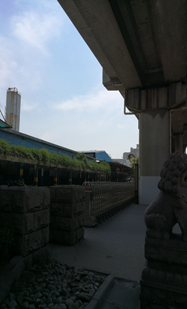 